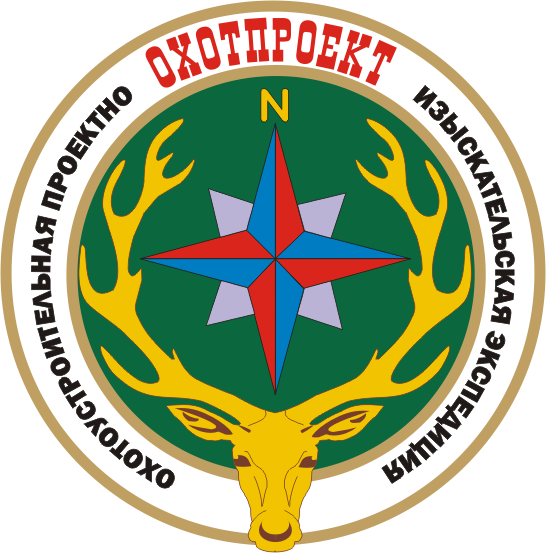 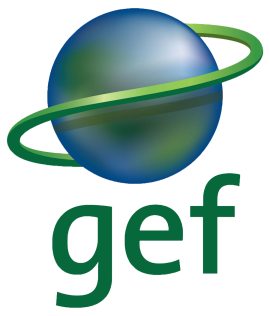 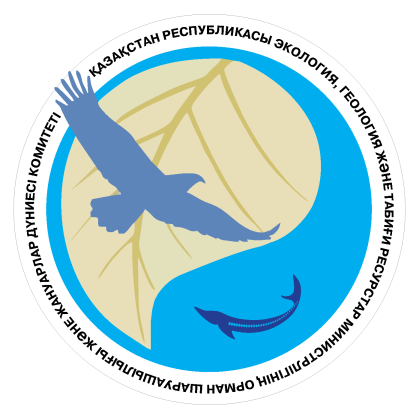 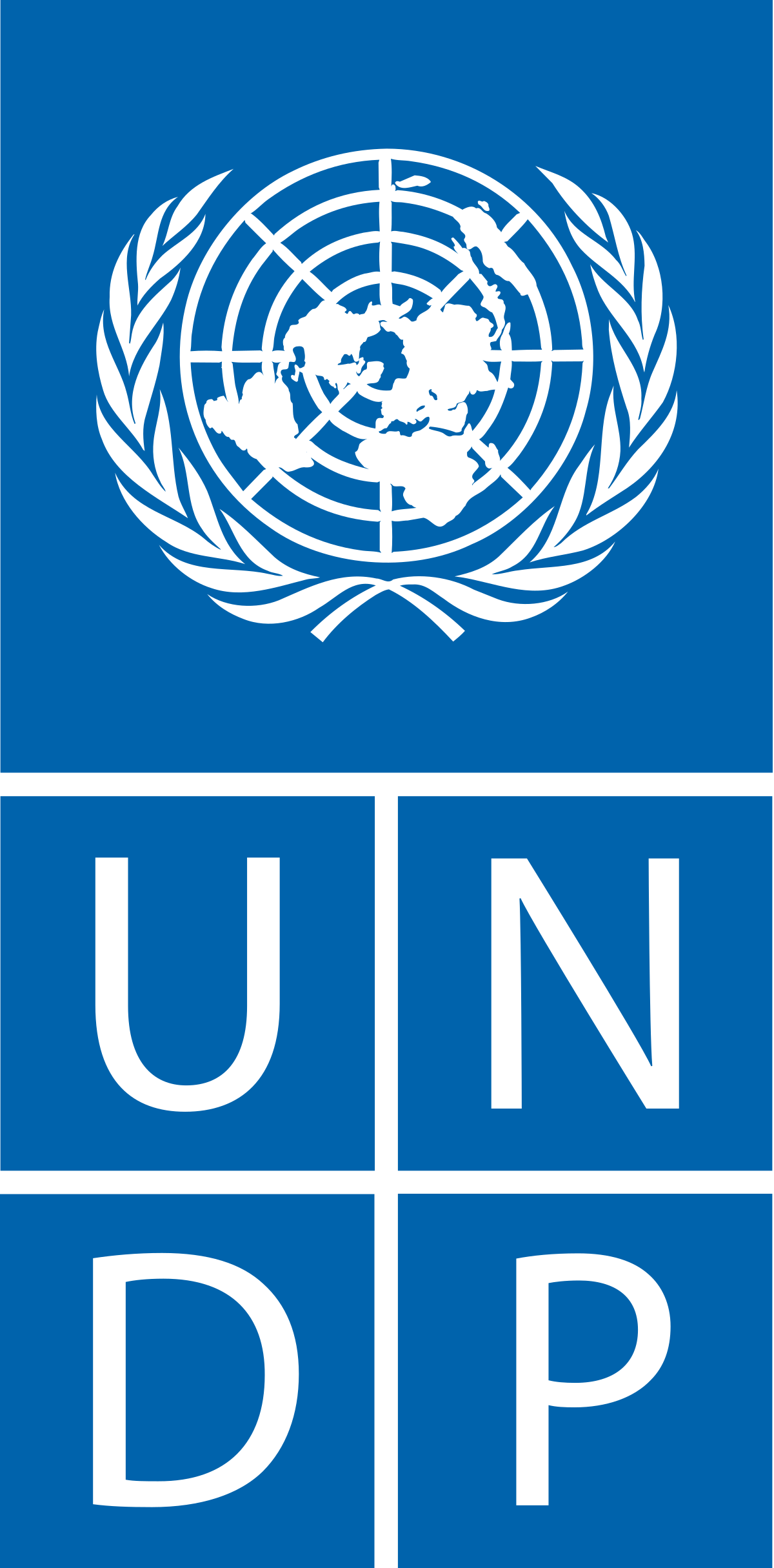 «Методы проверки, профилактики и задержания нарушителей природоохранного законодательства»Автор А.С.Жиенбаев	Источники информации:           Кодекс Республики Казахстан «Об административных правонарушениях» от 5 июля 2014 года № 235-V ЗРК.         Жаворонков Н.М., Зуев Е.Я. Охрана охотничьих животных в СССР. М., «Лесная пром-сть», 1976.          Улитин А.А. Охота и закон. –М.: Агропромиздат, 1987.            Введение:          При проведении мероприятий по охране животного мира государственные инспекторы неминуемо сталкиваются с документированием  различных правонарушений. В этой связи, немаловажную роль играет правильное составление документов, которые в дальнейшем сыграют важную роль в ходе привлечения к ответственности нарушителей. При этом необходимо учитывать, что в случае неправильного, небрежного составления документов теряются важные доказательства, а нарушитель, в дальнейшем имеет возможность избежать справедливого наказания.          1. Методы и формы работы по борьбе с нарушениями заповедного режима и природоохранного законодательства.          В охранных мероприятиях участвуют работники инспекции по охране государственных заповедников, а также работники других подразделений заповедников, в первую очередь те, которым в установленном порядке предоставлены права государственных инспекторов по охране природных заповедников.         При необходимости или целесообразности к охране заповедных территорий могут привлекаться штатные или общественные инспектора иных природоохранных органов, работники полиции и т.д. Этим лицам на время участия в охранных мероприятиях дирекцией заповедника выдаются бесплатные пропуска для нахождения на заповедной территории.
        Методы и формы работы по борьбе с нарушениями заповедного режима и природоохранного законодательства.        Наиболее эффективным методом работы по выявлению и пресечению фактов нарушения природоохранного законодательства является бригадный метод охраны угодий. Метод характеризуется сильным психологическим влиянием на нарушителей, подавлением, как правило, их желания к сопротивлению и другим негативным действиям. Бригаде (группе) инспекторов полностью посильно обнаружение, изъятие ружей и других орудий браконьерства и незаконно добытой продукции, правильная фиксация нарушений и точное установление личности нарушителей, а в необходимых случаях - доставка нарушителей в отделение полиции или местные исполнительные органы для установления личности.        Бригада (группа), как правило, должна состоять не менее чем из трех человек. Оптимальная численность бригады - 5 человек. Такое количество участников обеспечивает, с одной стороны, подвижность, мобильность и управляемость бригады, а с другой стороны, в большинстве случаев оказывается достаточным для задержания браконьеров и преодоления их сопротивления. Большая численность бригады обычно бывает нужна для одновременной работы двух и более инспекторских групп, например, при патрулировании двух берегов водоема.       Старшим бригады обычно назначается наиболее опытный и подготовленный инспектор. Старший бригады должен обладать организаторскими способностями, знать законодательные и иные правовые акты по охране окружающей среды и заповедному делу; права и обязанности по охране заповедника; охраняемые угодья; расположение и направление основных путей сообщения, лесных дорог и тропинок, места обитания зверей и птиц; расположение населенных пунктов, отделений полиции и постов ДПС. Старший бригады отвечает за успешное проведение рейда, а также за здоровье и жизнь его участников. В свою очередь члены бригады строго и точно выполняют команды и указания старшего, если они не противоречат действующему законодательству и нормам морали. 
        В зависимости от характера инспектируемых угодий, а также времени и способа инспектирования бригады оснащаются транспортными и плавучими средствами, различными приспособлениями для некоторых инспекторских операций (например, "кошкой" для обнаружения и извлечения из водоемов сетей, ловушек и других орудий лова). При участии в инспектировании работников полиции в необходимых случаях бригады могут оснащаться спецсредствами для принудительной остановки автомототранспортных средств браконьеров. В этом случае спецсредства применяются только работниками милиции, имеющими на это право. При отсутствии спецсредств могут быть с успехом использованы некоторые подручные средства: например, для остановки колесного транспортного средства могут служить сельскохозяйственные бороны, положенные на пути следования клепами кверху; доска с толстыми торчащими гвоздями; трос или веревка, перетянутые через дорогу на уровне ветрового стекла; дерево или автотранспортное средство, которыми загораживают проезд. Моторную лодку можно остановить с помощью рыболовной сети, которая наматывается на винт. Перед применением таких средств следует предпринять попытки остановить автотранспортное средство с помощью жезла, а моторную лодку - с помощью флаг-отмашки, причем желательно, чтобы эти действия производил участник группы, являющийся общественным сотрудником ДПС или инспекции по маломерным судам.
До выхода бригады в рейд старший бригады поручает отдельным членам обеспечение бригады тем или иным необходимым оборудованием, а непосредственно и перед выходом проверяет ее оснащенность.        Значительно менее эффективен метод индивидуальных обходов. В ситуации "один на один с нарушителем" инспектору не всегда удается полностью и надлежащим образом провести работу по фиксации нарушения, установлению личности нарушителя, изъятию орудий и продукции браконьерства. Практически невозможно пресечение грубых нарушений, совершаемых группой нарушителей. Такой метод может быть применим для изъятия из угодий капканов, петель, верш, вентерей и других охотничьих и рыболовных самоловов, а также для профилактики малозначительных нарушений и разъяснительной работы с нарушителями.        В ряде случаев в условиях небольшого по территории заповедника, к тому же хорошо обеспеченного радиосвязью, наиболее эффективен комбинированный метод, когда инспектора в одиночку работают на поиск нарушителей. Обнаружив их, вызывают по радиосвязи усиление из числа инспекторов соседних обходов или сотрудников, находящихся на центральной усадьбе. Инспектор, обнаруживший нарушителя, до прибытия поддержки старается себя не обнаружить (кроме случаев, когда из-за существенного экологического ущерба целесообразно пресечь действия нарушителя).
        В природоохранной практике бригадный метод охраны угодий чаще всего практикуется в форме активного инспектирования. Эта форма представляет собой выход (выезд) бригады (группы) по заранее разработанному плану в определенные угодья для их охраны как в дневное, так и в ночное время. Во время рейда бригада обследует в первую очередь места концентрации дичи и рыбы, ягодники и другие угодья, привлекающие нарушителей.
        Следует также обратить внимание на места, наиболее удобные для охоты или для посещения (вблизи дорог, населенных пунктов и т.п.).        Активное инспектирование может осуществляться в виде объезда (обхода) или поиска.
        Объезд (обход) является заранее спланированным осмотром угодий с зонами наиболее вероятных нарушений. Его совершают на автотранспорте, лошадях или в пешем порядке.
        Поиск представляет собой действия поисковой группы (либо бригады в целом), направленные на обнаружение и задержание нарушителей, точное местонахождение которых неизвестно. Поводом к поиску могут быть заявления очевидцев, следы транспортных средств и людей, выстрелы, лай собак, плеск весел при гребле или ботании, дым костра и т.п. В этих случаях поиск ведется согласно ориентировочным сведениям и с учетом накопленных данных о подобного рода нарушениях.        В ряде случаев оказывается достаточно эффективным пассивное инспектирование, которое осуществляется организацией засад и секретов. Обычно засады устраиваются у мостов, переходов через ручьи, речки, канавы, на дорогах и тропах, когда в угодья ведет только одна дорога, постоянно используемая нарушителями. Возможны также ночные засады на глухариных токах и т.п. При хорошем знании местности и характера совершаемых нарушений эта форма бывает более эффективна, чем активное инспектирование.
        В качестве самостоятельной формы инспектирования может быть выделена организация пикетов групп инспекторов, ведущих наблюдение и охрану с определенного места. Пикеты могут быть малочисленны и должны перекрывать дороги и тропы, ведущие на заповедную территорию. Пикеты могут применяться для предотвращения массовых, но не грубых нарушений (например, сбор грибов, ягод, иных дикоросов).
        В зависимости от особенностей охраняемых охотугодий, количества лиц, осуществляющих деятельность по охране животного мира и других факторов, для выявления случаев браконьерства и задержания нарушителей правил охоты могут выставляться стационарные посты. Для организации данного вида мероприятия по контролю желательно привлекать сотрудников органов внутренних дел, при взаимодействии с которыми нередко выявляются злостные браконьеры, доставляющие домой продукцию и орудия незаконной охоты. Кроме того, данный метод инспекторам позволяет получить информацию о местах производства ими охоты, вести разъяснительную работу.        Значительно менее эффективен метод индивидуальных обходов при осуществлении мероприятий по охране животного мира. В ситуации, когда один на один с нарушителем инспектору не всегда удается полностью и надлежащим образом провести работу по фиксации нарушения, установлению личности.      Инструктаж бригады (группы)      Перед проведением мероприятий следует составить подробный план маршрута движения. О всех выездах в угодья, особенно отдаленные, ставятся в известность органы полиции с указанием маршрута, состава группы и контрольного срока возвращения. Уходящие на длительное время группы должны оставлять на месте базирования маршрут своего хода, сведения о районе охраны, предполагаемых сроках возвращения. Эту информацию группа оставляет у райохотоведа, в органах полиции, местном исполнительном органе.       Инструктаж проводится старшим непосредственно перед каждым инспекционным рейдом и диктуется необходимостью объединить и согласовать действия членов группы для выполнения поставленных задач, обеспечить эффективность и безопасность работы в постоянно меняющихся условиях инспектирования.      В зависимости от состава и оснащения бригады инструктаж может в сжатом и четко сформулированном виде содержать следующее:1. Краткую характеристику района инспектирования.2. Общие положения ведения инспектирования:3. Соблюдение строгой дисциплины, подчинение старшему бригады на всех этапах инспектирования (принцип единоначалия); необходимость постоянно повышенного внимания всех членов группы к окружающей обстановке.4. Вежливость, корректность, официальность в разговоре с нарушителем; своевременное предъявление документов инспектора.5. Ситуации необходимости применения к нарушителю (-ям) силы или оружия.
6. Ознакомление с маршрутами других оперативных групп (подгрупп).7. Сроки и контрольное время возвращения на базу.8. Информацию о тактических приемах выявления (поиска) нарушителей:9. Порядок движения в угодьях.10. Обязанности впереди идущего, наблюдателя с биноклем, замыкающего, их взаимодействие со старшим группы.11. Взаимодействие членов группы на маршруте, условная сигнализация внутри группы (при необходимости прислушаться, для одновременной остановки, привлечения внимания старшего).
12. Разделение группы на 2-3 подгруппы (при необходимости одновременного задержания нарушителей), старшие подгрупп.13. Взаимодействие между группами, группой и транспортом, подгруппами при инспектировании различных типов угодий, использование средств радиосвязи и пиротехнических средств сигнализации.      Подробно и четко изложенные правила поведения и обязанности членов группы во время задержания нарушителя:1. Порядок сближения, подхода к нарушителю.2. Разговор с нарушителем ведет только один человек: старший группы или назначенный им инспектор.3. Расположение членов группы вокруг нарушителя (кто с какой стороны и на каком расстоянии стоит), опробование расстановки.4. Принудительное разряжение и изъятие оружия, кто проводит и кто страхует, команда или условный сигнал на разряжение (изъятие) оружия, отработка навыка разряжения и изъятия оружия.5. Осмотр места нарушения, стоянки - кто производит, на что обращать внимание, как докладывать старшему о результатах, фиксирование госзнаков транспортных средств, номеров ружей, других данных.6. Фотографирование нарушителя, места и орудий нарушения, продукции незаконного природопользования, на что обращать внимание, интенсивность и правовая обоснованность фотографирования.7. Наблюдение во время составления протокола в угодьях, извещение группы о приближении посторонних, других изменениях в окружающей обстановке.      В группе возможно выделение и распределение между ее членами других функций. Например, наиболее физически подготовленные члены группы могут быть выделены для участия в погоне.      В зависимости от места, времени и характера работы, а также при использовании каких-либо приспособлений и оборудования в ходе инструктажа сообщается об их применении и о порядке работы.
      Работа патрульной группы в угодьях      Находясь в угодьях на оперативной работе, каждый член группы должен быть сосредоточен, внимателен, четко выполнять команды и приказы старшего, соблюдать тишину и маскировку. Передвижение группы по угодьям по возможности осуществляется компактно, и бесшумно, стараясь оставлять меньше следов. При движении по дорогам, проселкам и т.п. следует двигаться в затылок друг другу, чтобы встречный нарушитель не смог быстро определить численность группы. По условному сигналу старшего группы или впереди идущего все члены группы одновременно останавливаются и прислушиваются. При работе в угодьях разговоры в группе сводятся к минимуму. В ночное время (особенно при пассивном инспектировании) следует максимально ограничить использование фонарей и курение. Необходимо помнить, что ночью нарушителя часто удается обнаружить по огоньку сигареты.      Часто нарушители знают о работе охраны заповедника и пытаются избежать встречи с патрульными группами и вообще незнакомыми людьми в угодьях. Для преодоления "мер предосторожности" со стороны нарушителей группа может выслать вперед на расстояние видимости аванпост из 1-2 человек. Чтобы не вызвать подозрения нарушителей, идущему в аванпосте желательно иметь охотничье ружье, удочку, корзину для грибов или иной предмет по сезону и характеру угодий, чтобы быть принятым за нарушителя.
В задачи аванпоста входит обнаружение нарушителя(лей) до того, как нарушитель обнаружит патрульную группу, условным сигналом предупредить группу об обнаружении, количестве и местонахождении нарушителей, принять меры к исключению бегства нарушителей, уничтожения ими орудий и продукции браконьерства.
      Функции членов группы и их выполнение      Для успешного выполнения инспекторских задач старший группы во время инструктажа распределяет между членами группы различные функции на маршруте, при работе с нарушителями и т.п. Один и тот же член группы может выполнять несколько функций. Обычно при активном и пассивном инспектировании выделяются следующие функции: второй инспектор (помощник бригадира), работающие инспектора, страхующие, наблюдатели, фотограф. При распределении функций между членами группы старший оставляет себе минимальное их количество, т.к. выполнение любой функции отвлекает от общего контроля ситуации и руководства группой. Второй инспектор (помощник бригадира) оказывает помощь старшему группы в работе по руководству действиями группы; в случае разделения группы надвое (см. выше) - возглавляет вторую часть группы. Работающие инспектора непосредственно задерживают нарушителя, устанавливают личность нарушителя, составляют протокол и другие необходимые документы. Страхующие назначаются по возможности к каждому работающему инспектору. Во время работы с нарушителем, составления протокола страхующий должен находиться по правую руку от нарушителя и быть готовым к пресечению попыток сопротивления, бегства, уничтожения вещественных доказательств, иных противоправных действий.      Особенно важна роль страхующего при работе с вооруженными нарушителями. В подобных случаях желательно, чтобы инспектора сопровождали двое страхующих:
Первый страхующий стоит по правую руку от нарушителя и при необходимости производит принудительное разряжение и изъятие оружия. Второй страхующий стоит по левую руку и несколько сзади от нарушителя. Его задача - исключить попытку к бегству со стороны нарушителя, возможность прыжком выиграть расстояние, перегруппироваться, вскинуть оружие. При принудительном изъятии оружия второй страхующий перехватывает левую руку нарушителя.
      Наблюдение      Наблюдение на маршруте ведется всеми членами группы, однако некоторым наблюдателям определяются специфические функции. Впереди идущий наблюдатель следует в голове группы или в аванпосте. Его задача - своевременно обнаружить нарушителей или следы нарушения и предупредить знаками группу о численности нарушителей, характере нарушения и т.п. Проходя пересечение дорог, просек и т.п., наблюдатель останавливает группу, выходит на дорогу, пересекающую маршрут, осматривает ее и после дает сигнал для пересечения группой дороги.
Замыкающий наблюдатель следует в конце строя группы и периодически оглядывается на пройденный участок пути. Практика показывает необходимость такого наблюдения, т.к. нарушитель может выйти вслед группе или пропустить группу, находясь в укрытии, а затем проследовать в противоположном направлении. Наблюдатель с биноклем передвигается с группой в индивидуальном темпе. Он может обогнать группу или немного отстать. Его задача - обнаружение нарушителей или их следов на дальнем расстоянии. Когда наблюдатель останавливается и ведет наблюдение, группа продолжает движение, т.к. остановка всей группы обязательно привлечет внимание и вызовет подозрение нарушителей. Наблюдая в бинокль, нельзя расставлять локти в стороны, их нужно держать на груди; иначе нарушитель даже на большом расстоянии догадается, что на него смотрят в бинокль. При передвижении группы по угодьям на автомашине, катере и т.п. также организуется курсовое и фланговое наблюдение.      2. Действия государственного инспектора при встрече с нарушителями заповедного режима     При осуществлении деятельности по охране животного мира в отношении лиц, находящихся в границах охотничьего угодья, инспектор должен:- представиться, назвав фамилию, имя, отчество и предъявить удостоверение производственного охотничьего инспектора;- объявить причину осуществления мероприятий по охране животного мира;- проверить наличие охотничьего билета;- проверить разрешение на хранение и ношение охотничьего огнестрельного и (или) пневматического оружия (При этом производится сверка номера в разрешении u на оружии);- проверить путевку и разрешение на добычу охотничьих ресурсов;- проверить выполнение гражданами требований законодательства в области охраны животного мира, правил охоты (соблюдение сроков охоты, правил охоты, нормативов и норм добычи охотничьих животных.      Если нарушитель имеет возможность избавиться от вещественных доказательств (например, выбросить рыболовные снасти за борт лодки), то эти предметы должны быть блокированы уже в момент представления и предъявления удостоверения. Также следует исключить возможность нарушителя скрыться с места нарушения.      Если нарушитель имеет огнестрельное оружие, инспектор сразу же после представления предлагает разоружить его. Все дальнейшие разговоры с нарушителем ведутся при разряженном оружии.       В разговоре с нарушителем инспектор обязан проявлять выдержку и рассудительность, Не вступать в пререкание и споры, не отвечать грубостью на грубость. Недопустима двусмысленность, которая может восприниматься противоположной стороной как намек на (взаимовыгодное) решение вопроса. Возможные предложения нарушителей об урегулировании вопросов путем предложения денежных средств  должны отвергаться.     При исполнении обязанностей по охране заповедного режима инспектор должен вести себя вежливо и тактично, обращаться к нарушителям заповедного режима на "вы", замечания и требования излагать корректно и убедительно, не допуская слов и действий, оскорбляющих личность и достоинство.      В обращении с нарушителями заповедного режима недопустимы:1. Высокомерный тон, грубость и заносчивость.2. Ироническое или невежливое изложение существа нарушения.3. Оскорбительные выражения и реплики.4. Бестактные нравоучения, упреки и необоснованные обвинения.5. Угрожающие слова, жесты и знаки.      В разговоре с нарушителем заповедного режима инспектор обязан проявлять выдержку и рассудительность, не вступать в пререкания и споры, не отвечать грубостью на грубость.      С подростками и несовершеннолетними гражданами, совершившими нарушение заповедного режима, инспектор должен обходиться так же вежливо, как и со взрослыми гражданами. Замечания этим лицам делаются с учетом их возраста, психологии и уровня развития.      Во время контакта с нарушителем необходимо придерживаться определенных правил.      При проведении проверки инспектор должен обратить внимание на наличие у нарушителя огнестрельного или холодного оружия или предметов, которые могут быть использованы как оружие, и принять меры предосторожности.      Нельзя становиться к проверяемому лицу спиной, отходить от него на большое расстояние, занимать неудобное для прямого общения положение.      При составлении акта или осмотра вещей, транспортных средств, проверке документов члены рейдовой группы должны наблюдать за поведением задержанного или задержанных и пресекать опасные его (их) действия твердо и решительно      Для установления личности нарушителя инспектор предлагает предъявить документы, удостоверяющие личность (паспорт, охотничий билет, удостоверение на право управления транспортным средством и т.д.). Проверяемые документы нельзя ронять на землю, выставлять под дождь или снег, загрязнять, мять, загибать страницы.
Если документ находится в бумажнике или в него вложены записки или деньги, необходимо предложить владельцу документа самому вынуть документ из бумажника и освободить его от указанных предметов. Недействительные или просроченные документы, а также документы, выданные на другое лицо, подлежат изъятию с последующей передачей организациям, выдавшим их.      Часто нарушители говорят, что документы забыли дома, и предлагают сходить за ними вместе в населенный пункт. Даже если селение находится рядом, следует избегать любых заходов в населенные пункты при отсутствии в группе автотранспорта. Протокол на нарушителя должен быть составлен в любом случае хотя бы с его слов.      В случае изъятия у нарушителя продукции и орудий незаконного природопользования или транспортных средств инспектор кроме протокола составляет опись-оценку в двух экземплярах с перечислением изъятого. Один экземпляр описи-оценки передается нарушителю под расписку.      При необходимости для обнаружения продукции и орудий незаконного природопользования инспектор может производить досмотр вещей и транспортных средств нарушителя.       В разговоре с нарушителем инспектор обязан проявлять выдержку и рассудительность, Не вступать в пререкание и споры, не отвечать грубостью на грубость. Недопустима двусмысленность, которая может восприниматься противоположной стороной как намек на (взаимовыгодное) решение вопроса. Возможные предложения нарушителей об урегулировании вопросов путем предложения денежных средств  должны отвергаться.      Во время контакта с нарушителем необходимо придерживаться определенных правил.      При проведении проверки инспектор должен обратить внимание на наличие у нарушителя огнестрельного или холодного оружия или предметов, которые могут быть использованы как оружие, и принять меры предосторожности.      Нельзя становиться к проверяемому лицу спиной, отходить от него на большое расстояние, занимать неудобное для прямого общения положение.      При составлении акта или осмотра вещей, транспортных средств, проверке документов члены рейдовой группы должны наблюдать за поведением задержанного или задержанных и пресекать опасные его (их) действия твердо и решительно      По окончании осуществления мероприятий производственного охотничьего контроля производственный охотничий инспектор доводит до сведения лиц, в отношении которых был осуществлен производственный охотничий контроль, результаты его осуществления.В случае отсутствия правонарушений, доброжелательно разрешается дальнейшее движение в охотничьих угодьях физического лица и его транспортного средства. В случае выявления нарушений законодательства в области охраны животного мира и правил охоты, содержащих признаки административного правонарушения или преступления, а также в случае причинения вреда охотничьим ресурсам (выявлены незаконно добытые животные) и среде их обитания юридическими лицами и гражданами при осуществлении ими охоты в границах охотхозяйства составляет акт по установленной форме.      После завершения выезда старшему группы рекомендуется составить для охотпользователя отчет о результатах производственного охотничьего контроля, указывая в нем количество проверенных охотников, транспортных средств, нарушения а области охраны животного мира и правил охоты, профилактических бесед по разъяснению законодательства и ответственности за незаконную охоту.      Способы установления личности нарушителя      Личность нарушителя инспектор может устанавливать по предъявленным .документам, путем личного опознания или опознания другими лицами. В последнем случае данные лица, опознавшего нарушителя, вносятся в протокол вместе с записью: "Личность нарушителя подтверждаю" и личной подписью.      Если установить личность нарушителя на месте задержания не представляется возможным, инспектора доставляют нарушителя для установления личности в ближайшие отделения милиции (что наиболее оптимально), сельский (поселковый) Совет, лесничество или контору заповедника.      В природоохранной практике часты случаи, когда документы нарушителем не предъявлены, опознание нарушителя невозможно, а доставка нарушителя для установления личности в сельсовет, лесничество и т.п. затруднена и связана с прерыванием рейда. В этих случаях используют один из нижеприведенных способов установления личности:1. Если нарушителей несколько - используется прием перекрестного опроса, для чего нарушители изолируются друг от друга. При этом у каждого нарушителя спрашиваются данные о нем самом и о других нарушителях, записываются и сравниваются.
2. Личность владельца автомашины или мотоцикла можно выяснить по знаку госрегистрации транспортного средства в ДПС, владельца лодки - по бортовому номеру в государственной инспекции по маломерным судам или на лодочной станции. Знаки госрегистрации транспорта (а также номера ружей и т.п.) следует фиксировать нескольким членам группы независимо друг от друга. Записывается марка транспорта, его цвет, серия и номер госзнака (у грузового автотранспорта, кроме того, - название автопредприятия).
3. Личность нарушителя из местных жителей можно установить по фотографиям, предъявив их участковому инспектору полиции. Дополнительную информацию о месте жительства нарушителя дают особенности его экипировки и одежды. Этому способствует также краткий разговор с нарушителем.4. Нередко нарушители сообщают о себе правильные сведения, если им говорят, что их адрес необходим для вызова за получением временно изъятых орудий браконьерства и транспортных средств. Полезно обратить внимание нарушителя на несопоставимость размеров штрафа и стоимости временно изъятого имущества.5. Ложные сведения, сообщенные нарушителем, иногда удается выявить, предварительно записав его данные в блокноте и через некоторое время повторив опрос, а также сравнивая подписи в разных графах протокола с названной фамилией.6. При наличии в группе радиостанции можно связаться с конторой заповедника или лесничеством и организовать проверку личности нарушителя через адресное бюро или имитировать такую проверку (для успешной имитации требуются некоторые психологические способности).      Необходимо помнить, что последние четыре из перечисленных способов установления личности нарушителя недостаточно надежны и могут применяться только при невозможности установить личность нарушителя более эффективным способом.

      3. Задержание нарушителя или нарушителей.        При обнаружении в охотничьих угодьях охотничьих самоловов производственному охотничьему инспектору можно действовать исходя из характера самоловов. Такие самоловы, как капканы, проверяются владельцами регулярно, поэтому есть возможность организовать засаду для задержания владельца самоловной снасти. Некоторые самоловы (например, петли) могут не проверяться владельцами длительное время. Такие самоловы следует изымать из угодий. При этом рекомендуется в целях обеспечения профилактических мер оставить листовку - Ваш самолов изъят (уничтожен) производственным охотничьим инспектором. За нарушение требований законодательства в области охраны животного мира и правил охоты предусмотрена административная и уголовная ответственность.      В случае обнаружения продукции незаконной охоты необходимо действовать следующим образом: осторожно, чтобы не оставить своих следов осмотреть продукцию охоты и близлежащую местность. Зафиксировать место средствами фото- и видеосъемкиСообщить о факте руководству и устроить засаду. По оставленным следам обуви и транспортных средств определить количество охотников и направление их ухода. В случае добычи в закрытые сроки охоты животного, занесенного в Красные книги или животного, ущерб от добычи которого оценивается как крупный, незамедлительно сообщить в органы внутренних дел о необходимости выезда на место происшествия. Если нарушителей  предположительно гораздо больше лиц, осуществляющих рейд, следует незамедлительно по рации запросить помощь. Далее, необходимо распределить с учетом местной обстановки обязанности каждого участника рейда и место его нахождения до прибытия нарушителей. Прибывшим браконьерам дать возможность подойти к продуктам охоты. Для доказательства причастности браконьеров к незаконной добыче продуктов охоты целесообразно дать им приступить к каким-либо действиям (снятие шкуры, разделка, погрузка. После чего необходимо провести гrроверку документов и составление Акта, детально зафиксировать все имеющие отношение к делу обстоятельства, факты, вещественные доказательства.      При поиске, преследовании и задержании нарушителей правил охоты нужно соблюдать все необходимые меры предосторожности, всегда помня, что нарушители вооружены.      При обнаружении нарушителя нельзя кричать, показывать пальцем, называть его браконьером. Необходимо скрытно сообщить старшему группы об обнаружении нарушителя, принять меры к сближению и задержанию.      При задержании инспектор должен обратить внимание на наличие у нарушителя огнестрельного или холодного оружия или предметов, которые могут быть использованы как оружие, и принять меры предосторожности. При изъятии оружия у нарушителя нужно следить, чтобы стволы были направлены вверх или в сторону от людей. Разряжая оружие, соблюдать меры по технике безопасности.      При задержании нарушителя в лодке на воде следует принять меры к тому, чтобы причалить к берегу и уже на суше осуществлять необходимые действия. Иначе задержанный с целью избежания ответственности может попытаться перевернуть лодку инспектора, сделать в ней пробоину, выбросить за борт вещественные доказательства и т.п.
      Во время контакта с нарушителем необходимо придерживаться следующих правил:
1. Нельзя становиться к задержанному спиной, отходить от него на большое расстояние, занимать неудобное для прямого общения положение. Почувствовав небрежность и невнимательность со стороны инспекторов, браконьер может попытаться избавиться от незаконно добытой продукции и орудий браконьерства, скрыться бегством, применить силу и оружие против инспектора.2. При составлении протокола или осмотре местности, транспортных средств, проверке документов члены бригады должны наблюдать за поведением задержанного и пресекать его опасные действия.3. Разговор с нарушителем ведет только один инспектор - старший группы или назначенный им.4. Всякое несогласие членов группы с действиями работающего инспектора может быть высказано только после окончания работы (оформления протокола) и отхода от нарушителя.
5. В присутствии нарушителя не следует давать членам бригады инструктивных указаний, кроме случаев, когда этого требует обстановка.6. При задержании группы нарушителей следует по возможности изолировать их друг от друга, выявить организаторов и установить личность каждого задержанного.
7. Если группа захваченных браконьеров по численности окажется больше рейдовой группы, следует действовать смело, быстро, решительно и в то же время вести себя спокойно и корректно. Если задержанные почувствуют неуверенность в силе со стороны группы, они могут не подчиниться и уйти безнаказанными.      Если при задержании или доставлении нарушителей кто-то из них сумел скрыться от охраны, то следует иметь в виду, что сбежавший может организовать группу местных жителей с целью освобождения соучастников браконьерства, возврата отобранных снастей и оружия, уничтожения протокола, фотопленки и др.      Если в ходе рейда группа вскрывает нарушение, образующее состав преступления, или сталкивается с вооруженным сопротивлением или иным опасным посягательством, или вынуждена применить оружие, следует прервать рейд и завершить работу по конфликтной, уголовно наказуемой ситуации: задержать нарушителей, установить их личности, доставить нарушителей в органы внутренних дел, проинформировать работников ОВД о произошедшем и добиться от них принятия адекватных мер.
      При обнаружении туши добытого животного или продуктов охоты, приготовленных к транспортировке, инспекторская группа должна действовать следующим образом:
1. Осторожно, чтобы не оставить своих следов, осмотреть продукты охоты и близлежащую местность. 2. По оставленным браконьерами следам обуви и транспортных средств определить количество браконьеров и направление их ухода.3. Сообщить в дирекцию заповедника об обнаруженном и принимаемых мерах. При необходимости вызвать подмогу.4. Распределить с учетом местной обстановки обязанности каждого участника рейда и место его нахождения (естественное укрытие) до прибытия браконьеров. Места расположения членов группы должны располагаться по треугольнику, в центре которого должно быть обнаруженное.5. Прибывшим браконьерам дать возможность подойти к продуктам охоты. В тех случаях, когда браконьеры прибыли на место с оружием, подождать, когда оружие будет поставлено в сторону. Для доказательства причастности браконьеров к незаконной добыче продуктов охоты целесообразно дать им приступить к каким-либо действиям (снятие шкуры, разделка, погрузка), которые бы изобличили их.6. Одному из членов бригады потребовать от браконьеров не двигаться, предупредить, что они окружены инспекторской группой. Если задержание осуществляется ночью - осветить браконьеров мощным источником света, по возможности сфотографировать их. Если нарушителей задерживают в остановившемся грузовом автотранспорте, 2 инспектора должны блокировать с подножек обе двери машины, третий залезает в кузов и занавешивает плащом, палаткой или другими предметами ветровое стекло перед водителем.
7. Поскольку обычно подобные случаи браконьерства носят признаки уголовного преступления, необходимо вызвать (по рации, через посыльного и т.п.) инспектора дознания органа внутренних дел для производства осмотра места происшествия, а в случае невозможности его прибытия - приступить к осмотру. Осмотр может быть перенесен с ночного времени на утро, (день), когда производство его не затруднено и возможно максимальное фиксирование всех улик. Но при этом место незаконной охоты охраняется. Составляется акт об осмотре места происшествия.
8. Установить личность каждого браконьера, а при невозможности и при наличии признаков преступления - доставить их в ближайший орган внутренних дел или мнстный исполнительный комитет.      При обнаружении охотничьих или рыболовных самоловов (капканы, петли, подрези, сети, верши, вентеря и т.п.) группа действует исходя из характера самоловов:
Такие самоловы, как сети, капканы, подрези, проверяются владельцами регулярно (обычно не реже раза в сутки), поэтому есть возможность организовать засаду для задержания владельца самоловной снасти. Некоторые самоловы (верши, вентеря, петли) могут не проверяться владельцами длительное время (до недели). Такие самоловы следует изымать из угодий. На месте установки снасти желательно оставить листовку "Ваша снасть изъята охраной заповедника". Снятие снасти следует начинать только после составления протокола об обнаружении и изъятии бесхозяйной снасти.
      Порядок принудительного изъятия охотничьего оружия следующий:
1. Приняв решение об изъятии оружия, инспектор просит нарушителя передать оружие. Если нарушитель отказывается сделать это, инспектор повторяет просьбу и предупреждает об ответственности за неповиновение должностному лицу. В случае повторного отказа инспектор дает команду "Оружие!", по которой страхующий производит принудительное изъятие.2. Для принудительного изъятия оружия страхующий должен с шагом вперед захватить оружие одной рукой в области цевья или за ствол у верхнего 3 антабка, а другой - за шейку приклада (правая рука должна быть сверху) и круговым движением вверх и в сторону снять оружие с нарушителя, затем сделать шаг назад. Второй страхующий в этот момент перехватывает левую руку нарушителя, при необходимости нейтрализует его противодействие.
      Правомерными действиями для задержания браконьера является наличие следующих условий:- действия браконьера должны быть уголовно наказуемые, а не административно-правовые;- совершение браконьером действий, свидетельствующих о стремлении избежать задержания и доставления его в соответствующие органы власти;- действия по задержанию браконьера предпринимаются непосредственно в момент совершения незаконной охоты или сразу же после ее окончания на территории охотугодий, заказника, заповедника и т.п.;- характер мер по задержанию должен соответствовать обстановке задержания; степень интенсивности и способ оказываемого сопротивления;- число браконьеров и работников, задерживающих преступников; наличие возможности захвата браконьера путем применения более безопасных способов и средств.      При наличии указанных условий и активном уклонении браконьеров от их задержания, работники Госохотинспекции могут применять оружие и иные средства для повреждения транспортных средств браконьеров (прострелить колесо, повредить мотор лодки и др.), исключая возможность причинения телесных повреждений или смерти задерживаемого.      Приняв решение о применении огнестрельного оружия, работник Госохотинспекции обязан сделать предупреждение окриком "Стой, стрелять буду!". Если нападающий или задерживаемый не останавливается, производится предупредительный выстрел вверх. При нереагировании нападающего (задерживаемого) на предупредительный выстрел оружие наводится на цель, производится выстрел на поражение человека или транспортных средств. При этом необходимо стремиться причинить по возможности меньший вред.Без предупреждения работник службы Госохотнадзора вправе применить огнестрельное оружие только при нападении, непосредственно угрожающем его жизни или жизни и здоровью другого гражданина.      После применения огнестрельного оружия работник службы Госохотнадзора обязан:1) Поставить оружие на предохранитель.2) В случае ранения браконьера принять меры к оказанию пострадавшему неотложной медицинской помощи на месте и доставить его в медицинское учреждение, соблюдая необходимые меры предосторожности от внезапного нападения.3) В случаях ранения или смерти браконьера обеспечить охрану места происшествия (стреляные пули и гильзы не подбираются, оружие не чистится), сообщить в органы внутренних дел или прокуратуру о происшествии, а по прибытии работников милиции или прокуратуры в дальнейшем действовать по их указанию.      О каждом случае такого применения оружия охотовед, госохотинспектор или другое уполномоченное лицо должно составить протокол и немедленно сообщить прокурору.      При задержании группы нарушителей следует по возможности изолировать их друг от друга, выявить организаторов и установить личность каждого задержанного. Если группа остановленных для проверки браконьеров по численности окажется больше чем рейдовая группа следует действовать смело, быстро, решительно и в то же время быть спокойным и корректным.       При задержании браконьеров и составлении протоколов один либо несколько инспекторов должны страховать товарищей от возможного вооруженного сопротивления и находиться в стороне от оперативной группы, наизготовку с заряженным оружием.  При проверке документов у охотников, находящихся в автотранспортном средстве, двигатель последнего должен быть заглушен. Изымая оружие у нарушителей, необходимо следить, чтобы стволы не были направлены на людей. При необходимости оружие разряжается выстрелами вверх. При изъятии охотничьего оружия необходимо учитывать, что у браконьеров могут оказаться незамеченными ножи, обрезы и другое оружие. Работники Госохотнадзора должны не только очень хорошо знать, в каком случае может быть применено оружие против браконьеров, но и в совершенстве владеть им.      Во время выполнения служебных обязанностей оружие применяется для сигнальных и предупредительных выстрелов, для отражения вооруженного нападения и подавления вооруженного сопротивления законным действиям работников охотничьего хозяйства, а также для отражения нападения и сопротивления хотя и не вооруженного, но представляющего явную угрозу для жизни человека.      4. Профилактика правонарушений в области природоохранного законодательства      Под общими мерами профилактики и предупреждения правонарушений в области природоохранного законодательства следует понимать изучение условий совершения указанных правонарушений, а также анализ влияния семьи, среды и общества на данные правонарушения. Как правило, причины правонарушений в области природоохранного законодательства кроются в негативных общественных явлениях, социальных, политических, экономических и духовных проблемах, присущих конкретному обществу. Поэтому основой общего предупреждения вышеуказанных правонарушений должны являться меры, направленные на укрепление экономики, обеспечение населения рабочими местами, повышение социально-экономического уровня жизни населения, формирование в обществе позитивного нравственного климата.      К мерам общей профилактики относятся также формирование и последовательная реализация общегосударственной экологической политики; обеспечение стабильности и оптимизация деятельности системы органов государственного экологического контроля, препятствующие возникновению и действию коррупционных схем; совершенствование действующего уголовного, административного и экологического законодательства; повышение уровня общественного эколого-правового сознания населения.      Специальные меры предупреждения указанных правонарушений могут носить экономический, социальный, культурно-воспитательный, организационный, правовой характер и иметь свои особенности. Меры специального характера призваны усилить эффективность общесоциальных мер предупреждения правонарушений в области природоохранного законодательства. Важной составляющейрой  считаются меры правового характера, и прежде всего меры, направленные на совершенствование административного и уголовного законодательства об ответственности за совершение правонарушений и преступлений в области природоохранного законодательства; усиление взаимодействия правоохранительных органов, органов государственного экологического контроля и общественных объединений и организаций в борьбе с экологическими преступлениями, совершенствование правоприменительной практики в этой сфере; распространение опыта создания специализированных правоохранительных органов по борьбе с нарушениями экологического законодательства, а также укрепление правовых и материальных основ их деятельности.       К числу неотложных организационных мероприятий относятся также действия, направленные на повышение эффективности деятельности правоохранительных и контролирующих органов в сфере борьбы с экологической преступностью (в частности, через усиление координации и взаимодействия субъектов предупредительной деятельности и повышение уровня квалификации работников данных структур).Важным направлением в сфере предупреждения экологической преступности является работа по экологическому просвещению населения, чему должны способствовать повышения уровня экологического образования, привлечение, в том числе с помощью средств массовой информации, внимания широкой общественности к вопросам охраны окружающей среды.       Одним из важных средств профилактики и успешной борьбы с нарушениями природоохранного законодательтства и правил охоты является проведение широкой разъяснительной работы среди охотников и граждан об охране и рациональном использовании животного мира; разъяснение охотничьего законодательства и пропаганда знаний о редких и находящихся под угрозой исчезновения видов животных, а также по сохранению среды обитания диких животных. Необходимо привлечь к этой работе широкие круги общественности, особенно общества по охране природы и других общественных охотничьих организаций, работников органов внутренних дел.       Основные направления массово-разъяснительной работы:- регулярно проводить специальные занятия с начинающими охотниками;-  организовывать с охотниками, а также на предприятиях, в учреждениях чтение лекций, докладов, бесед о бережном отношении к природе, о правовой охране животного мира, используя при этом примеры местной практики борьбы с браконьерством. Особое внимание следует уделить индивидуальной беседе с лицами, ранее нарушавшими правила охоты;- принимать активное участие (как общественные обвинители) в судебных заседаниях при рассмотрении дел о незаконной охоте судами;- перед открытием охоты организовывать сообщения по местному радиовещанию и в районных (областных, республиканских) газетах о сроках и порядке охоты, опубликовать материалы об имевшихся случаях браконьерства, с указанием конкретных нарушителей и принятых в отношении их мерах;- практиковать долговременные газетные акции, а также «круглые столы», дискуссии, кампании, экспозиции, конкурсы читателей;- активно использовать красочные плакаты, объявления и листовки на тему охраны животного мира. Необходимо размещать их как в охотничьих, так и в других природоохранительных организациях, в школах, на станциях, остановках общественного транспорта, у магазинов и в других местах, где с ними может ознакомиться широкий круг граждан. При этом придавать большое значение качеству плаката;- регулярно освещать примеры бережного отношения к охотничьим животным, спасения их, проведения подкормки диких животных, активности бригад охотнадзора в борьбе с браконьерством и т. д. в стенгазетах и фотовитринах, вывешиваемых в домах, клубах, комнатах и уголках первичных организаций охотников и рыболовов, других местах. В организациях общества охотников необходимо иметь Доску почета работников охотнадзора, охотхозяйств, общественных охотинспекторов, активно проявляющих себя в охране животного мира.      Положительным в профилактической работе является сообщение о допущенных нарушениях браконьером по месту его работы, учебы или жительства.      Помимо этого, в деле борьбы с указанными правонарушениями нельзя недооценивать профилактические возможности мер технического характера, начиная с оснащения государственных инспекторов необходимой спецтехникой и заканчивая внедрением и расширением использования новейших достижений науки и техники при выявлении, пресечении и недопущении правонарушении в сфере охраны животного мира.Заключение	Таким образом, в ходе проведенного занятия слушатели ознакомились с методами,  и формами работы по борьбе с нарушениями заповедного режима и природоохранного законодательства, где немаловажную роль играет подготовка перед проведением рейдов. Достаточно подробно рассмотрены действия государственных инспекторов при встрече с нарушителями природоохранного законодательства, а также тактические приемы их задержания. Отдельно рассмотрены вопросы профилактики таких правонарушений.Благодарю за внимание!. 